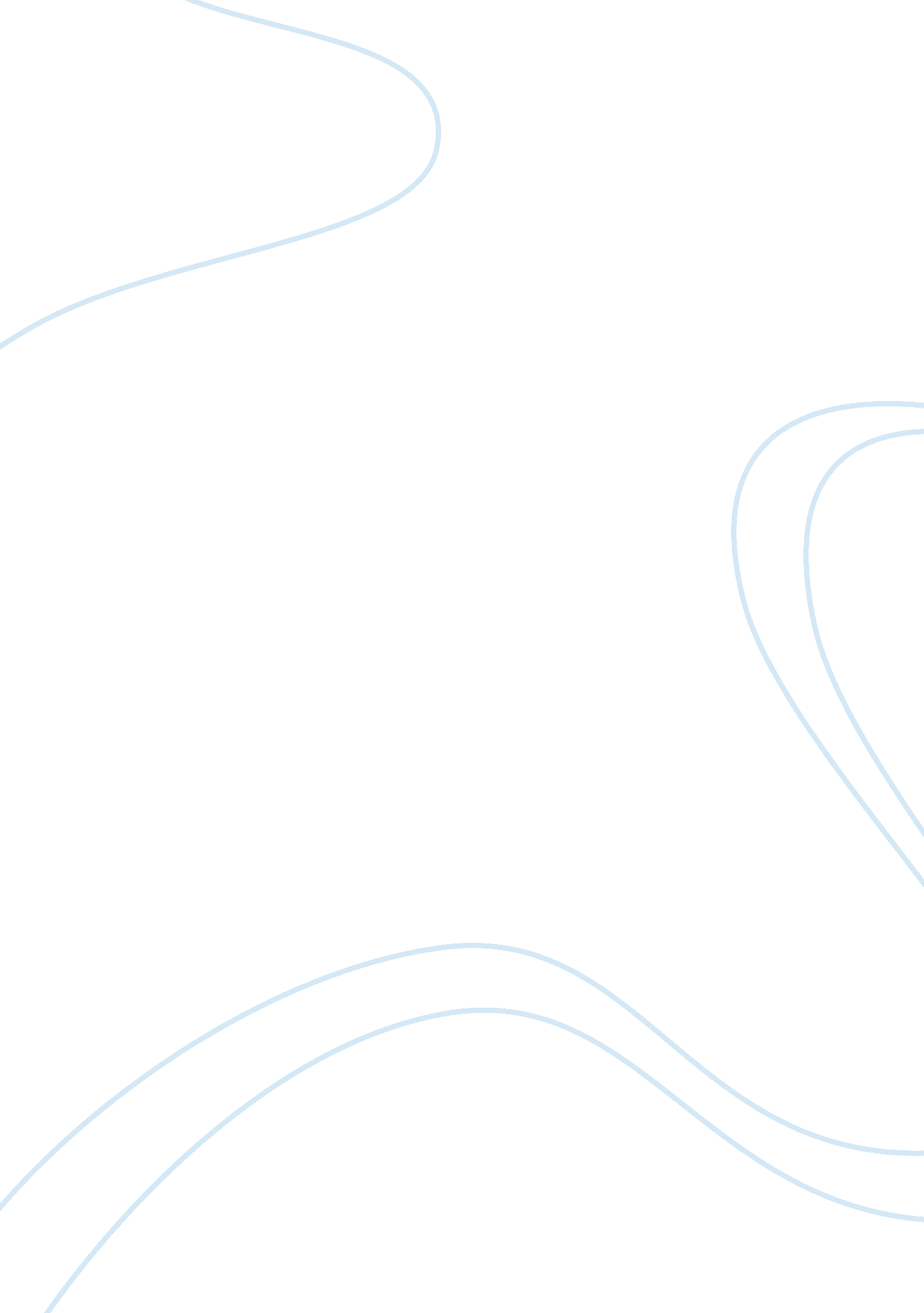 Copd with cognitive status in an elderly sample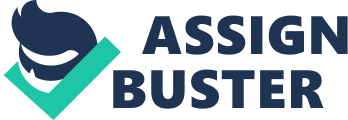 COPD with Cognitive Status in an Elderly Sample using the Third National Health and Nutrition Examination Survey Dean Sherzai, MD MAS PhD(c), Rachel Schade, Sonia Vega, Ayesha Z. Sherzai, MD Author’s Affiliations: 1 Department of Neurology and Neurological Sciences, Cedar Sinai Health System, Los Angeles, CA, USA; 2 Keck Science Department, Pitzer College, Claremont, CA, USA; 3 Department of Epidemiology and Biostatistics, Loma Linda School of Public Health, Loma Linda, USA; Department of Neurology, The Neurological Institute of New York, Columbia University Medical Center, New York, New York, USA. Keywords: COPD, cognitive status, dementia, aging Abstract Purpose: Chronic Obstructive Pulmonary Disease (COPD) has been associated with dementia and cognitive impairment. We attempted to assess the relationship between COPD and cognitive impairment in a nationwide database, the National Health and Nutrition Examination Survey (NHANES III). Methods: Data was analyzed from the NHANES III database, a nationally representative cross sectional observational study among older adults. The diagnosis of COPD was based on calculation of FEV1/FVC ratio, with a cutoff of 0. 7. The odds of having poor cognitive status was assessed using logistic regression models between COPD and three cognitive tests (immediate recall, delayed recall, and serial subtraction tests), adjusted for demographic variables and medical comorbidities. Results: We identified 17, 181, 182 individuals with a diagnosis of COPD. The mean age of was 71. 5 ± 0. 19 years. In the crude model, there was a strong relationship between those with COPD and poor cognitive test scores. This relationship was strengthened in the multivariate model adjusted for demographic variables and vascular comorbidities, such that those with COPD had a higher odds of having impaired immediate recall (OR 2. 56, 95% CI 1. 44- 4. 53), delayed recall (OR 3. 10, 95% CI 1. 73- 5. 52), and serial subtraction tests scores (OR 2. 74, 95% CI 1. 17- 6. 40). Conclusions: Individuals with COPD have a higher odds of having cognitive impairment in this large nationally representative database. Introduction Approximately 35. 6 million currently suffer from dementia worldwide, and this number is expected to double by 2030 and triple by 2050 [1]. In the last few years we have become more cognizant of the importance of identifying cognitive decline at the earlier stages when it is more amenable to treatment. We have also become more knowledgeable about possible comorbidities that may propagate the process of cognitive decline and ultimate dementia. Causes of cognitive decline, and possible progression to dementia, are believed to be multifactorial. Chronic Obstructive Pulmonary Disease (COPD) is a progressive disease that affects more than 13. 5 million people in the United States and has been associated with cognitive decline [2]. To date, there are no definitive treatments for dementia; therefore, much emphasis had been placed on the prevention of dementia, and identification of modifiable risk factors early in the disease process. Multiple studies have reported the association between COPD and either global cognitive deficits with the most severe deficiencies in specific cognitive domains such as perception, motor function or memory [3]. Despite the current body of evidence, the majority of studies are based on a single region, and there are a few studies that used a nationally representative data (Health and Retirement Study). Given that society is facing an increase in the rate of chronic diseases of aging [4], and the lack of large scale investigation on the relationship between COPD and diminished cognitive status, we analyzed this nationwide database, the National Health and Nutrition Examination Survey (NHANES III), to better elucidate this relationship. Materials and Methods NHANES III is a cross sectional health survey conducted by the National Center for Health Statistics (NCHS), performed from 1988 to 1994 in persons aged two months and older in the United States. NHANES has a multistage, probability sampling design used to select participants representative of the civilian, non-institutionalized US population. Our study population consisted of 39, 488, 973 adults 60 to 89 years. Of these, participants were included if they had measurements for spirometry and the cognitive tests. Based on The Global Initiative for Chronic Obstructive Pulmonary Disease (GOLD) standards, cases of COPD were defined based on the patient’s ratio of forced expiratory volume (FEV1) to the forced vital capacity (FVC). Patients with a ratio of less than 0. 7 were classified with COPD. Our control group, patients without COPD, was classified by a ratio greater than 0. 7. For the older population, NHANES-III measures cognitive status with three cognitive tests: an immediate and delayed logical verbal memory test from the East Boston Memory Test, a three word registration/memory task (“ apple,” “ table” and “ penny”) and five serial subtractions by intervals of three. A point was awarded for every correct answer from the three word memory task and the logical verbal memory test. For immediate memory, using a summary score of logical memory (0-6 points) plus three word task (0-3 points), we considered less than 5 out of 9 points to be impaired (low), such that individuals with 0-4 were score ‘ low’, and those scoring 5-9 were scored ‘ high’. For delayed memory, a summary score of less than 4 out of 9 points was considered impaired (low). Both summary scores are consistent with previous NHANES-III reports. For the test of serial subtractions, any miscalculation during the five trials was considered impaired, and only a perfect score was considered ‘ high’. The reported race and ethnicity includes non-Hispanic Whites, non-Hispanic Blacks, Mexican-Americans and ‘ other’. Smoking was defined by a “ yes” response to the following two questions: “ Have you smoked at least 100 cigarettes during your entire life” and “ Do you smoke cigarettes now”. These questions can be found on the NHANES III household adult questionnaire. Education was stratified in three categories: < 12 years (less than high school education), high school graduate and > 12 (some college and beyond). We performed an X 2 and t-test analysis to compare demographic characteristics between patients with COPD and patients without COPD. To assess the association between COPD and a low cognitive test score (with high score as reference) crude and adjusted logistic regression analysis were performed. Adjusted potential confounders were age, race-ethnicity, sex, BMI, education status and smoking. Appropriate NHANES-III weighted sampling was applied during this analysis. All data analyses were conducted using SAS (v 9. 3; SAS Institute Inc., Cary, NC). Results Table 1 presents the demographics of the population. There were 17, 181, 182 individuals with COPD; 50. 1% were females, 49. 9% males and 85. 9% were non-Hispanic White. The mean age for patients with COPD was 71. 5±0. 19. In both groups, patients had less than a high school education, were non-smokers and had both hospital and medical coverage. Majority of individuals with COPD scored low on each cognitive test as compared to those without COPD (Table 1). Coronary artery disease was the most prevalent comorbidity in patients with COPD (31. 9%) and in patients without COPD (30. 4%). In the unadjusted model, participants with COPD had increased odds of impaired scores on each of the three cognitive tests: the immediate recall (OR 2. 18, 95% CI 1. 81- 2. 62), delayed recall (OR 2. 25, 95% CI 1. 87- 2. 70) and serial subtraction test (OR 1. 44, 95% CI 1. 10-1. 90). We then examined the association between COPD and the cognitive tests, initially adjusted by age and race, which diminished the relationship slightly for all three tests, but the relationship was rendered insignificant for the serial subtraction test (OR 1. 29, 95% CI 0. 95-1. 69) (Table 2). Then, we adjusted for age, sex, height, body mass index and education, which did not change the relationship significantly. In the third model, further adjustment for race, poverty income ratio, and medical coverage did not appreciably change the relationship. In the last model, we additionally adjusted for vascular risk factors such as smoking, stroke, hypertension, CHF, diabetes and coronary artery disease. This increased the odds for poor scores for all three tests; immediate recall (OR 2. 56, 95% CI 1. 44- 4. 53), delayed recall test (OR 3. 10, 95% CI 1. 73- 5. 52), and serial subtraction (OR 2. 74, 95% CI 1. 17- 6. 40). Discussion We were able to identify a strong association between COPD and diminished cognitive status across three common cognitive tests. Individuals with COPD had significantly greater odds of impaired verbal memory, and this relationship remained robust after adjusting for potential sociodemographic and vascular risk factors. The relationship between COPD and the serial subtraction test scores was rendered significant after it was adjusted for vascular risk factors. Despite evidence in the extant literature showing an association between race with cognitive status [10], race was not a factor in the relationship between COPD and cognitive status. Our results are consistent with a growing body of evidence that has revealed a strong association between COPD and poor cognitive function. In one of the largest epidemiological studies, The Health and Retirement Study (n= 4, 150), patients with severe and non-severe COPD had significantly lower cognitive test scores compared to healthy controls. In adjusted models, only patients with severe COPD had the lower scores on the cognitive tests [5]. Furthermore, a dose-response relationship between COPD severity and cognitive dysfunction was previously established, with more severe COPD cases performing worse on the cognitive tests [6]. Notably, a 2013 study demonstrated significantly reduced memory tests scores on the Mini Mental State Exam (MMSE) among patients with COPD but without hypoxemia [7]. Further evidentiary support for global cognitive impairment in patients with COPD was also shown in a study that observed significant differences in executive functioning, working memory, episodic memory, processing speed, and visuospatial ability [8]. Recently, several COPD studies have combined cognitive testing with neuroimaging, which have revealed significant white matter pathology in this population, with varying degrees of cognitive impairment [8, 9, 10, 11]. The mechanism by which COPD causes cognitive decline is not very clear. COPD results in hypoxemia and hypercapnia, which has been implicated in diminished cognitive status [3, 5]. Recent imaging studies have pointed to possible microvascular damage [3], and other studies have implicated chronic inflammatory process causing cognitive decline [12]. Yet others believe that the hypoxic process may cause direct neuronal damage, glial activation and the generation of free radicals which could affect cognitive functioning [13]. Given the prevalence of both COPD and cognitive decline in the elderly population and a probable causal relationship, it is important to further investigate the mechanism underlying the relationship. Limitations As all studies, this one has many limitations that need to be visited. One of the limitations unique to our study was that majority of the individuals in our elderly NHANES population had less than high school education. Given that educations has repeatedly been found to be strongly correlated with resilient cognitive function as well as less susceptible to neurodegeneration, our results could have been confounded by the lower mean education level in our population[14-18]. Another limitation lies with the cognitive testing used by NHANES. Only three cognitive tests were utilized, which does not provide a comprehensive assessment of cognitive function. In addition, the cognitive tests used most likely overlap in the cognitive function they measure, not allowing for specificity. However, the cognitive variables have been validated as a good tool for testing memory [19]. Furthermore, the cross-sectional nature of this paper does not allow us to make a causal link. In addition, the restricted scope of lifelong socioeconomic status is a limitation, which is strongly associated with both cognitive impairment and COPD. However, it has been demonstrated that individuals with poor socioeconomic status may have a higher risk of developing COPD and lower cognitive reserve [20, 21]. The strengths of this study are its large, diverse representative sample, that provided extensive medical history and allowed for control of confounding variables, as well as the objective measure of cognitive impairment and COPD. Also, the spirometry data from NHANES III allowed for more accurate diagnosis of COPD. Conclusion We were able to demonstrate a strong relationship between COPD and diminished cognitive status. We were not able to demonstrate any effect of gender, race, as well as sociodemographic or vascular risk factors on this relationship between COPD and cognitive status. The independent relationship between COPD and cognitive status may provide us an important clue into the pathophysiology of dementia, which needs to be further explored. Declaration of Interest References Prince M, Bryce R, Albanese E, et al. The global prevalence of dementia: a systematic review and meta-analysis. Alzheimer’s & Dementia 2013; 9(1): 63-75. Ford ES, Croft JB, Mannino DM, et al. COPD Surveillance- United States, 1999-2011 COPD Surveillance. Chest 2013; 144(1): 284-305. Dodd JW, Getov SV, Jones PW. Cognitive function in COPD. Eur Resp J 2010; 35(4): 913-922. Dall TM, Gallo PD, Chakrabarti R, et al. An Aging Population And Growing Disease Burden Will Require A Large And Specialized Health Care Workforce By 2025. Health Aff 2013; 32(11): 2013-2020. Rusanen M, Ngandu T, Laatikainen T, et al. Chronic obstructive pulmonary disease and asthma and the risk of mild cognitive impairment and dementia: a population based CAIDE study. Curr Alzheimer Res 2013; 10(5): 549-555. Li J, Huang Y, Fei GH. The evaluation of cognitive impairment and relevant factors in patients with chronic obstructive pulmonary disease. Respiration; International Review of Thoracic Diseases 2013; 85(2): 98-105. Gupta PP, Sood S, Atreja A, Agarwal D. A comparison of cognitive functions in non-hypoxemic chronic obstructive pulmonary disease (COPD) patients and age-matched healthy volunteers using mini-mental state examination questionnaire and event-related potential, P300 analysis. Lung India: official organ of Indian Chest Society 2013; 30(1): 5-11. Dodd J, Van Den Broek M, Jones P, Charlton R. S92 cognitive function & cerebral white matter tract microstructure in COPD. Thorax 2011; 66(Suppl 4): A43-A44. Charlton RA, Dodd JW, van den Broek M, et al. Can brain MRI explain cognitive decline in COPD? A pilot study. Eur Resp J 2010; 38(Suppl 55): 29-36. Chung A, van den Broek MD, Charlton RA, et al. Cognitive Function And Cerebral Functional Connectivity In COPD: A Resting State Functional Magnetic Resonance Imaging Study. Age 2012: 65(68): 20-27. Dodd JW, Chung AW, van den Broek MD, et al. Brain structure and function in chronic obstructive pulmonary disease: a multimodal cranial magnetic resonance imaging study. Am J Respir Crit Care Med 2012; 186(3): 240-245. Borson S, Scanlan J, Friedman S, et al. Modeling the impact of COPD on the brain. Int J Chron Obstruct Pulmon Dis 2008; 3(3): 429-434. Singh B, Mielke MM, Parsaik AK, et al. A Prospective Study of Chronic Obstructive Pulmonary Disease and the Risk for Mild Cognitive Impairment. JAMA Neurol 2014; 71(5): 581-588. Schmand B, Smit J, Lindeboom J, et al. Low education is a genuine risk factor for accelerated memory decline and dementia. J Clin Epidemiol 1997; 50(9): 1025-1033. Stern, Y. Cognitive reserve and Alzheimer disease. Alzheimer Dis Assoc Disord 2006; 20(2), 112-117. Ngandu T, von Strauss E, Helkala EL, et al. Education and dementia What lies behind the association? Neurology 2007; 69(14): 1442-1450. Scarmeas, N, & Stern, Y. Cognitive reserve and lifestyle. J Clin Exp Neuropsychol 2003; 25(5): 625-633. McDowell I, Xi G, Lindsay J, et al. Mapping the connections between education and dementia. Journal of Clinical and Experimental Neuropsychology 2007; 29(2): 127-141. Albert M, Smith LA, Scherr PA, et al. Use of brief cognitive tests to identify individuals in the community with clinically diagnosed Alzheimer’s disease. Int J Neurosci. 1991; 57: 167-178. Eisner, MD, Blanc, PD, Omachi, TA, et al. Socioeconomic status, race and COPD health outcomes. J Epidemiol Community Health 2011; 65(1): 26-34. Stern, Y, Tang, M X, Denaro, J, et al. Increased risk of mortality in Alzheimer’s disease patients with more advanced educational and occupational attainment. Ann Neurol 1995; 37(5): 590-595. Table 1. Baseline characteristics by COPD status in the NHANES III population * p values derived from t test comparison of means of COPD by population characteristics SD = Standard deviation Table 2: Crude and adjusted odds ratio for COPD and cognitive tests among 17, 134, 886 individuals in the NHANES III population OR = odds ratio, CI = confidence interval, ref = reference Model 1: adjusted for age and race Model 2: adjusted for age, sex, height, BMI and education Model 3: Model 2 additionally controlled for poverty income ratio, race, and medical coverage Model 4: Model 3 additionally adjusted for stroke, coronary heart disease, hypertension, congestive heart failure, diabetes. 1 Characteristics COPD No COPD P Value* N 17, 134, 886 22, 294, 015 Age, mean [SD] 71. 5[0. 2] 69. 6[0. 2] <0. 0001 Ethnic group, % 0. 0382 Non-Hispanic White 85. 9 83. 3 Non-Hispanic Black 7. 8 8. 7 Mexican-American 1. 7 2. 7 Other 4. 6 5. 3 Sex, % <0. 0001 Male 49. 9 37. 7 Female 50. 1 62. 3 Education, % 0. 1908 <12 43. 8 40. 3 12 30. 8 29. 4 12 and more 26. 9 28. 9 Poverty income ratio 2. 8 [0. 1] 3. 0 [0. 1] 0. 0077 Body Mass Index, mean [SD] 26. 2 [0. 2] 27. 5 [0. 1] <0. 0001 Height, mean [SD] 165. 6 [0. 3] 164. 1 [0. 2] 0. 0001 Type of Medicare Coverage, % Hospital Only 11. 2 9. 3 0. 3776 Medical only 1. 7 1. 7 Both 87. 1 89. 0 Smoking Status, % <0. 0001 Smoker 21. 4 10. 8 Non-smoker 78. 6 89. 2 Cognitive Tests, % Serial Subtraction 0. 0075 Impaired 8. 9 6. 3 Not impaired 91. 1 93. 7 Delayed recall <0. 0001 Low 22. 2 11. 2 High 77. 8 88. 8 Immediate Recall <0. 0001 Low 22. 0 11. 5 High 77. 9 88. 5 Comorbidities Congestive heart failure 8. 0 6. 5 0. 1127 Hypertension 5. 9 6. 6 0. 4195 Diabetes 12. 5 12. 9 0. 7128 Coronary artery disease 31. 9 30. 4 0. 6178 Stroke 7. 1 6. 3 0. 3984 Cognitive tests Crude Model 1 (OR, 95% CI Model 2 (OR, 95% CI Model 3 (OR, 95% CI Model 4 (OR, 95% CI Immediate recall High (ref) 1 1 1 1 1 Low 2. 18 (1. 81-2. 62) 2. 01 (1. 65-2. 45) 1. 92 (1. 56-2. 36) 1. 70 (1. 29-2. 24) 2. 56 (1. 44-4. 53) Delayed recall High (ref) 1 1 1 1 1 Low 2. 25 (1. 87-2. 70) 2. 09 (1. 72-2. 54) 1. 98 (1. 61-2. 43) 1. 80 (1. 36-2. 36) 3. 10 (1. 73-5. 52) Serial Subtraction Not Impaired (ref) 1 1 1 1 1 Impaired 1. 44 (1. 10-1. 90) 1. 26 (0. 95-1. 69) 1. 24 (0. 92-1. 67) 1. 05 (0. 69-1. 60) 2. 74 (1. 17-6. 40) 